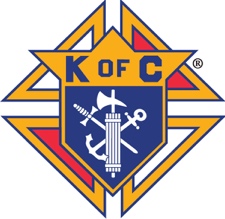 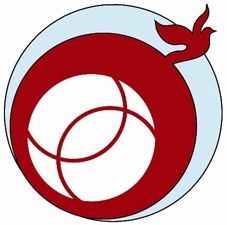                               American                          Wheelchair MissionKnights of Columbus Wheelchair ProgramKnights have helped us sponsor the delivery of tens of thousands of wheelchairs worldwide! A $150 will deliver a brand-new wheelchair to a child, teen, or adult in need of Hope, Mobility, Freedom, and Independence.○ $150 ○ $300 ○ $500 ○ $1,000     ○ Other $_________________ (Any amount is greatly needed and appreciated)Donor/Contact Name__________________________________Council________Diocese___________________Address ___________________________________________________________________________________________City   ______________________________________ State______________ Country_______ Zip__________________Telephone _____________________________E-mail _____________________________________________________With a donation of $500 you will receive a blessed Lithograph of Our Lady of Guadalupe○ A Lithograph was presented at the time of donation.                 ○ A Lithograph needs to be shipped to donor.With a donation of $150 you will receive a beautiful certificate of thanks with a photo of a wheelchair recipient.CERTIFICATE WILL READ:	American Wheelchair Mission wishes to thank:				 ○ Donor (above)      ○ Council Above     				 ○ Other ______________________________________________________________                                                    For the Gift made: 				○ No designation     ○ In the Name of    ○ In Honor of      ○ In Memory of				____________________________________________________________________○ No Certificate Please	○ Check enclosed 			(  ○   I am interested in attending a wheelchair distribution )Credit Card      ○Visa   ○MasterCard  ○American Express ○ DiscoverName as it appears on card  _________________________________Card Number   ___________________________________________________              Exp. Date ______/_______												Mo	YrSignature  ___________________________________________________▌                         PLEASE MAKE CHECK PAYABLE TO:  AMERICAN WHEELCHAIR MISSION                               ▌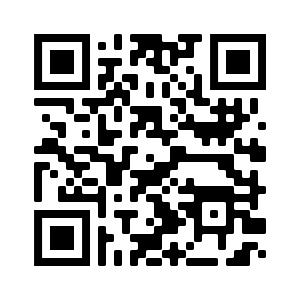 Mail Contribution(s) To: 		American Wheelchair Mission	Attn: Dan Moberg	560 W. Main Street, #C804	Alhambra, CA  91801-3376To donate online, scan the QR Code with a smart phone or visit WWW.AMWHEELCHAIR.ORG/DONATEIn the Campaign Field select “Knights of Columbus” 
and in the Organization Field enter Your Council Number.For more information please contact: E-mail dmoberg@amwheelchair.org - Phone (208) 457-0745American Wheelchair Mission is a 501(c)(3) tax free organization - Tax ID# 26-4571639